Åpent husEndelig er det Åpent hus igjen. Fredag 13.4. 20185-7 steg 18.00-20.00Det vil bli salg av pølser, saft, popcorn og snop. Vi har frukt som er gratis. Det vil bli aktiviteter i gymsalen, bingo, sløyd, håndarbeid og kafe. Inngang ved skolekjøkken. Max 50 kr i lommepenger pr elev.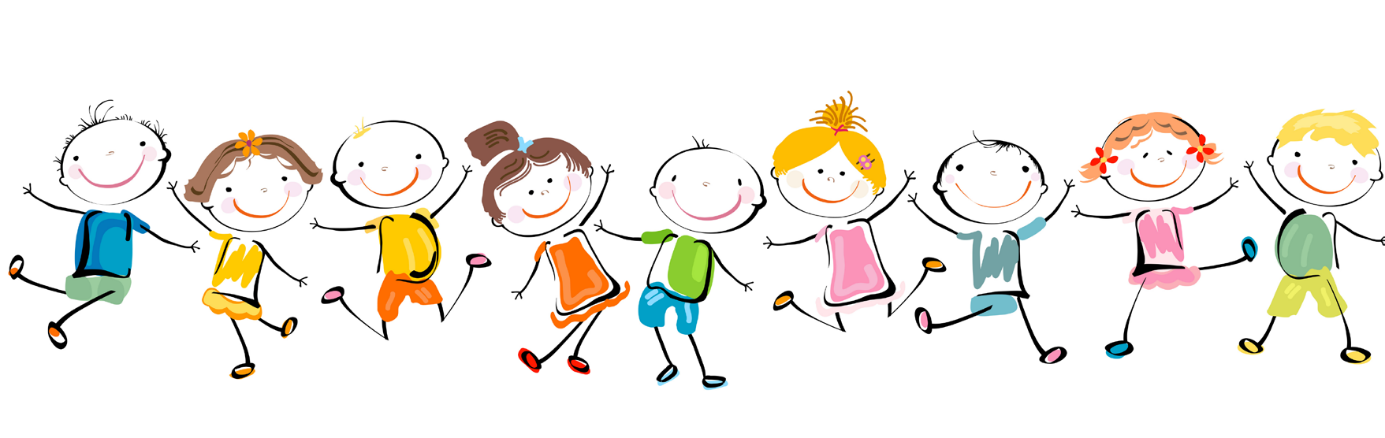 Foreldrevakter: 5. steg de 24 første. Dere møter 17.30 og blir med og rydder etter at barna har gått hjem.Se vaktlistene som dere har fått utdelt, eller som ligger på nettsiden.Velkommen!